cg';"rL – !)=!Application form for Training Program onHigher Education Planning and AdministrationPlease fill out the Application Form completely. Check (√) in appropriate box.Seal of the Campus	 																	____________________								  Authorized Signature								  Date: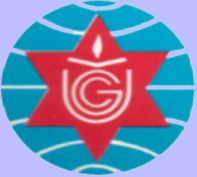 UNIVERSITY GRANTS COMMISSIONSanothimi, Bhaktapur, NepalApplicant’s BackgroundFull Name:						Sex:  Female		Male Age:  Below 30        30-40         40-50         50-60        Above 60 Ethnicity Group Concerned:                      Brahmin/Chettri         Janjati         Madhesi           Dalit          Others 	Recent Appointment date as Campus Chief:…………………..Tenure provision according to statute of campus……………..Tenure remains (to date):  …… Year ……. Months ……. DaysContact Number: Tel …..…............... . Mobile ……................…….....  email:Highest Degree:…………………….Highest Degree Percentage / CGPA: ……………………..Area of Specialization: Science        Management       Humanities         Education      Others………………………Research Publication by the Applicant: Yes        NoIf Yes Number of Research Publication:……………..Participation in International/National Seminar/Workshop/Conference:      Yes         NoVital Trainings prior received :     Yes         NoIf yes list  the Trainings:a…………………………………………………………………………………………b. ………………………………………………………………………………………..c …………………………………………………………………………………………d …………………………………………………………………………………………e. …………………………………………………………………………………………f. ………………………………………………………………………………………….For Official Use onlyCampus ProfileName of the Campus:Full Address:Tel No:Concerned University: Location of the Campus:	Rural	       		Urban             MetropolitanType of the Campus: 		Constituent 		Community/PublicAccreditation of the Campus: 	Accredited		Not accreditedNumber of faculty and programs running (put the number)Total Number of Students:	Number of Girls:	Number of Boys:22 .  Size of currently working teacher and staff Reasons for Applying :Reasons for Applying :